クラブチェックリスト（）【】２から、チェックシートに、のとをしましょう。【の】やなどのがあるは、しないようにしましょう。するは、チェックシートをれずに持ってきましょう。【への】を、おのにってもらいましょう。バスなどでするは、のを空け、をとって座りましょう。【】のため、マスクをつけ、こまめに・をしましょう。とのをとりましょう。をは、にならないように、とをとったで、マスクをしましょう。マスクをは、おしゃべりはえましょう。がなったら、をやめ、すぐにのにえましょう。【】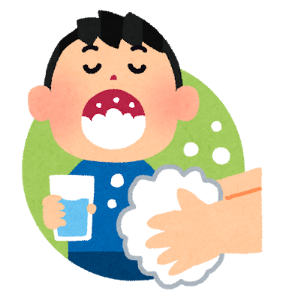 に、ずうがいなどをしましょう。も、チェックを続けましょう。